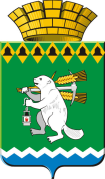  ОБЩЕСТВЕННАЯ  ПАЛАТА Артемовского городского округа 623780, Свердловская область, город Артемовский, площадь Советов,3План работы Общественной палатыАртемовского городского округа Принятна заседании  Общественной палатыАртемовского городского округа31.01.2017Председатель Общественной палаты                              Р.А.Калугина				Вопросы для обсуждения на заседанияхСрокОтветственные за подготовкуПриглашенныеО деятельности органовАдминистрации Артемовского городского округа по исполнению мероприятий Плана противодействия коррупцииОтчет председателя ОП АГО о деятельности Общественной палаты за 2016г.Основные направлениядеятельности ОП на 2017г.ЯнварьКалугина Р.А.Специалисты Администрации Утверждение плана работы ОП на2017 год.Общественная экспертиза нормативно-правовых актов Артемовского городского округаОтветы Главы АГО на запрос ОПЯнварьКалугина Р.А.Ковпак Е.Н.Итоги посещения  членами Общественной палаты отделений ГБЗУ Артемовского городского округа Оказание медицинских услуг населению Артемовского городского округаДиспансеризация                                                                                                                                                                                      населения района, как эффективный метод профилактики и снижения заболеваемости населения  Артемовского городского округа.Информация об организацииличного приема граждан главой Артемовского городского округа, заместителями главы  Администрации АГОФевральКалугина Р.А.Карташов А.В.Кудряшова Т.И.Подшивалова И.С.Председатели общественных организаций инвалидов и ветерановДеятельность Администрации Артемовского городского округа по учету бесхозяйного жилья, выморочного жильяВозможность включения брошенного жилья в муниципальную собственность для заселения нуждающихся граждан Средства, поступающие в бюджет за найм муниципального жильяСистема работы Управления образования Артемовского городского округа по обеспечению муниципальных образовательных учреждений педагогическими кадрамиОтветы Главы АГО на запрос ОПМартКалугина Р.А.Специалисты КУМИНачальник Управления образованияМероприятия, проводимые  натерритории АГО в рамках года экологической безопасностиВозрождение городского паркакультуры и отдыха, оборудование зон отдыха, обустройство сквера Победы, сохранность памятников природыПланирование работ понаведению чистоты на территории  округаАпрельКалугина Р.А.Специалисты Администрации1.	Состояние  дворовых площадок на территории АГО2.	Итоги рейда членами ОП проверки состояния дворов (наличие, содержание, благоустройство)МайКалугина Р.А.Специалисты Администрации Подготовка к отопительномусезонуДеятельность Управляющих компаний на территории Артемовского городского округа Информация Администрации Артемовского городского округа по предоставление сведений о доходах, расходах, об имуществе и обязательствах имущественного характера муниципальных и государственных служащих,  руководителей муниципальных учрежденийИюнь Калугина Р.А. Специалисты АдминистрацииРуководители УКДеятельность общественныхорганизаций на территории Артемовского городского округа. Выездное заседание в поселке БуланашОпыт работы ТОС поселкаСентябрь Калугина Р.А.Руководителиобщественных организаций, действующих на территории АГО, председатели уличных комитетов, председатели домкомов, участковые полицииСоздание доступной среды дляинвалидов на территории Артемовского городского округаИнформация Администрации Артемовского городского округа результаты проверок финансово-хозяйственной деятельности муниципальных учреждений, органов местного самоуправления, функциональных и отраслевых органов местного самоуправленияОктябрьКалугина Р.А.Председатели общественных организаций инвалидовСпециалисты АдминистрацииДеятельность  клубов по местужительства, дворовых клубов, казачества, кадетских классовПрофилактика безнадзорности иправонарушений несовершеннолетних на территории АГОУчастие подростков, состоящих на учете в комиссии по делам несовершеннолетних в секциях, клубахИтоги рейда членами ОП проверки клубовНоябрь Калугина Р.А.Председатель ТК по делам несовершеннолетних и защите их прав Серебренникова Т.Ю.Начальник УСППредседатель комитета по делам молодежи Администрации АГОИнформация Управления социальной политики по исполнению программ«Чужих детей не бывает»«Старшее поколение»ДекабрьКалугина Р.А.Специалисты УСП Министерства  СП  СО по Артемовскому району